Студенческая практика	В рамках педагогической практики студентов пятигорского медико-педагогического института (филиал Волгоградского государственного медицинского университета - дефектологическое отделение), специалисты Ресурсного центра школы-интерната провели семинар  «Организация логопедической работы в коррекционной школе». Демонстрация логопедического оборудования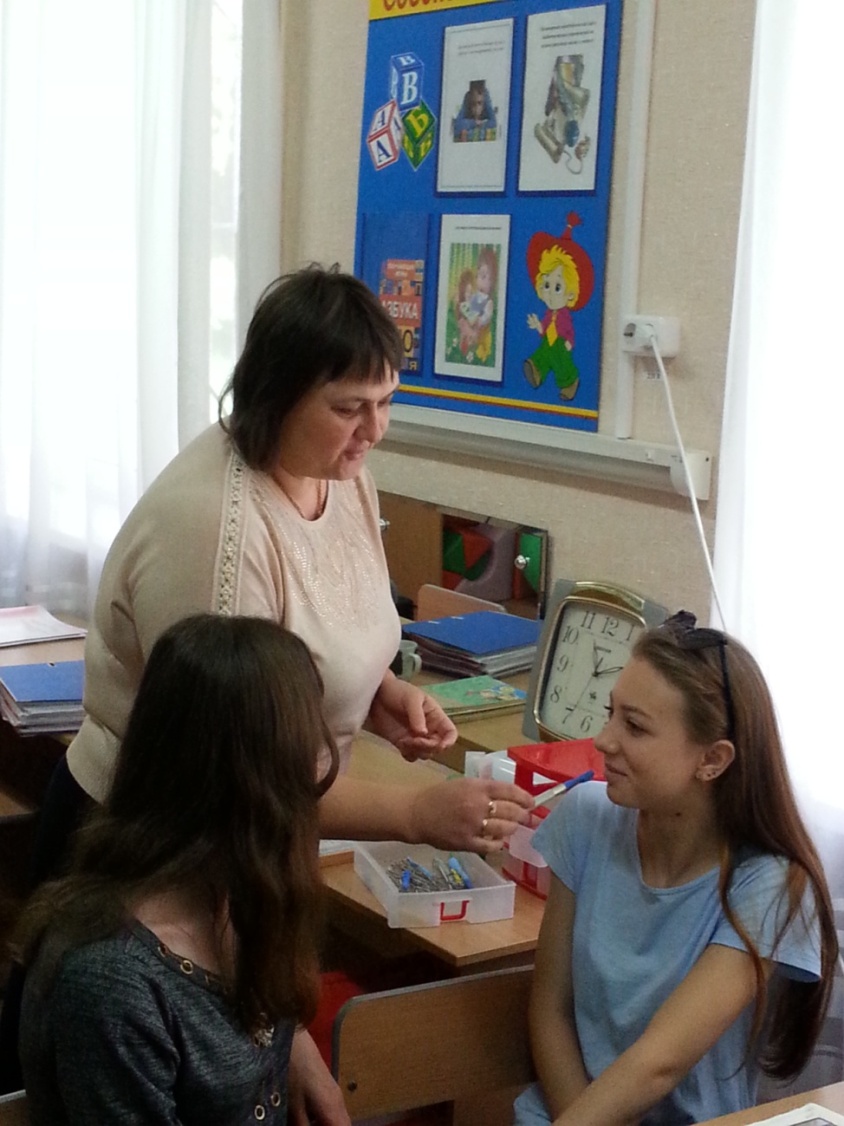 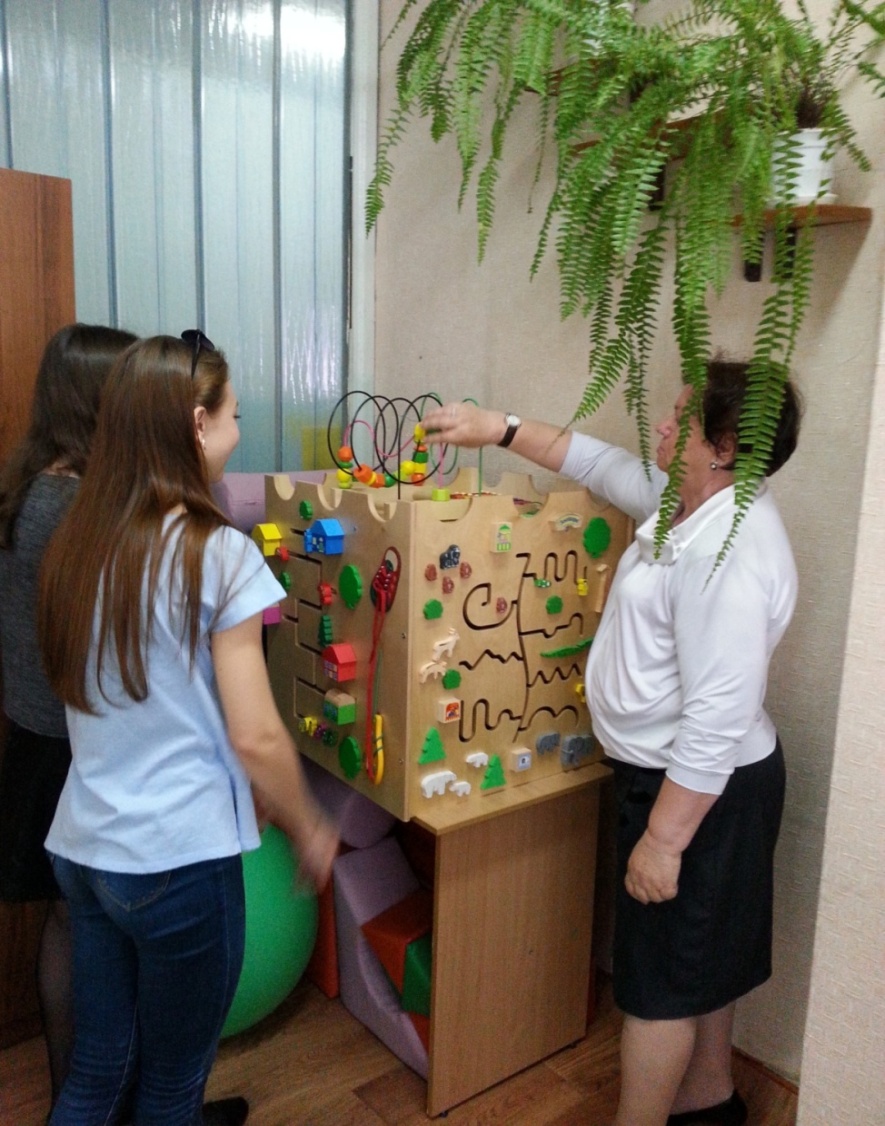 Знакомство с документацией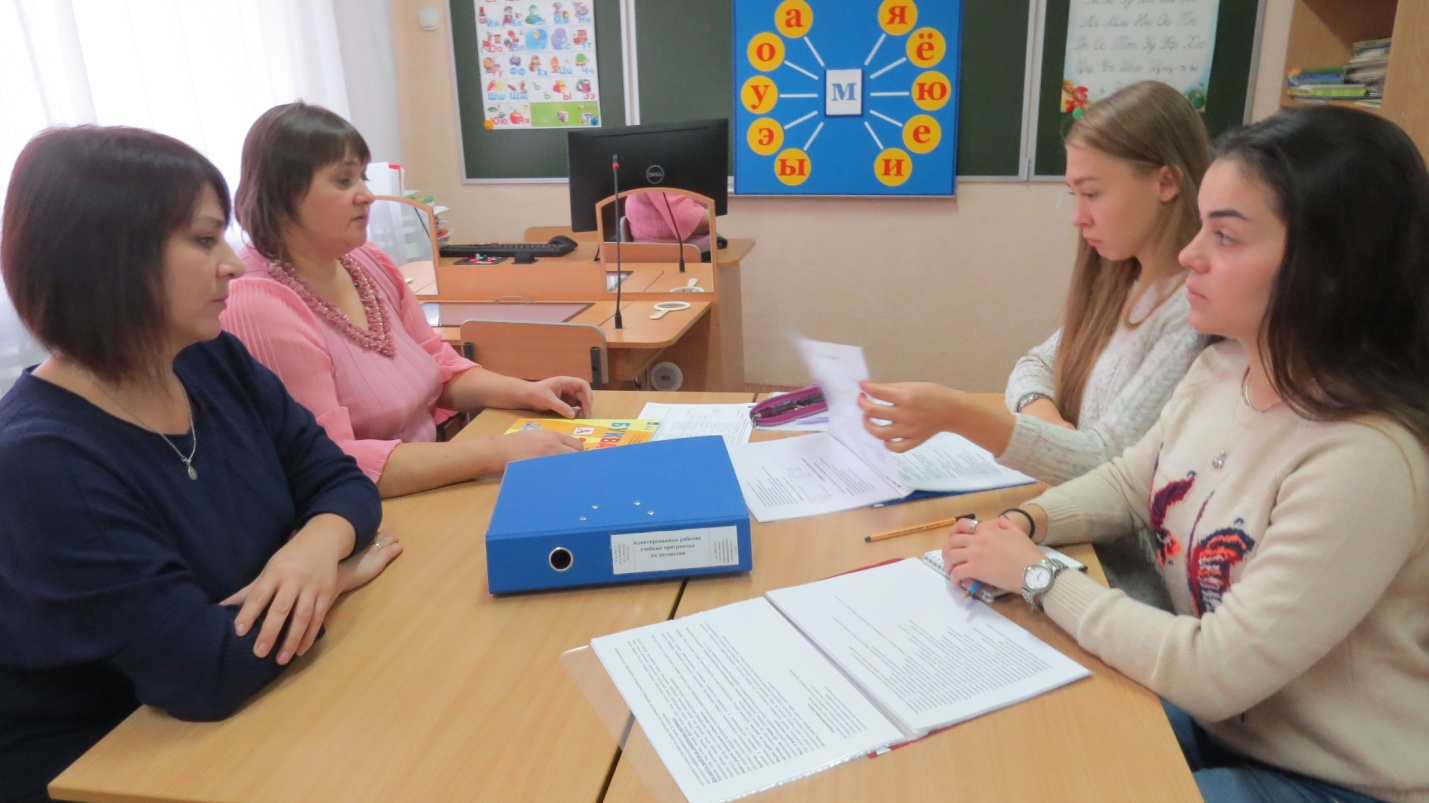 